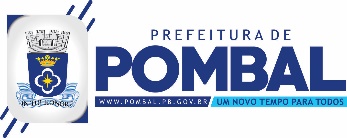 PROCESSO SELETIVO 02/2019FORMULÁRIO PARA RECURSONOME DO CANDIDATONº DE INSCRIÇÃO:CARGO:DATA:ARGUMENTAÇÃO DO RECURSO / SOLICITAÇÃO DO CANDIDATO: (ESPECIFICAR DOCUMENTO ENTREGUE EM ANEXO);DATA: _______/ _______/_______ ASSINATURA ARGUMENTAÇÃO DO RECURSO / SOLICITAÇÃO DO CANDIDATO: (ESPECIFICAR DOCUMENTO ENTREGUE EM ANEXO);DATA: _______/ _______/_______ ASSINATURA RECIBO DO FORMULÁRIO PARA RECURSORECIBO DO FORMULÁRIO PARA RECURSONOME DO CANDIDATO:__________________                       Nº DE INSCRIÇÃO:____________ASSINATURA DO FUNCIONÁRIO:_____________________________ DATA DE ENTREGA:  ____/___/___NOME DO CANDIDATO:__________________                       Nº DE INSCRIÇÃO:____________ASSINATURA DO FUNCIONÁRIO:_____________________________ DATA DE ENTREGA:  ____/___/___